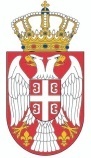 РЕПУБЛИКА СРБИЈАОПШТИНА РАЧАОпштинска управаБрој: 404-85/2022-IV-00Дана: 22.07.2022. годинеР а ч аПОЗИВ ЗА ПОДНОШЕЊЕ ПОНУДЕНа основу члана 89. Правилника о набавкама општине Рача  ("Службени гл. општине Рача", број 5/2022 ), Комисија за набавку  Вас  позива да у поступку набавке услуга – Сређивање регистратурског материјала и архивске грађе у општинској управи, доставите понуду:Попуњен, потписан и печатом оверен образац понуде се доставља у оригиналу на адресу Општинске управе општине Рача, Карађорђева 48, 34210 Рача.Понуђач је у обавези да достави и решење АПР-а о регистрацији или да наведе интернет страницу о доступности документа.Са понуђачем са најповољнијом понудом ће се након истека  рока за подношења понуде приступити закључењу Уговора.                                                                                                               Службеник за јавне набавке       Јелена СтевановићПредмет јавне набавкеСређивање регистратурског материјала и архивске грађе у општинској управиВрста поступка јавне набавкенабавка на коју се не  примењује ЗЈНРок за достављање понуде:05.08.2022. година до 10 часоваOтварање понууда је 05.08.2022.   година у 11 часоваНачин достављања понуде:Понуда се може доставити поштом,или лично на писарницу Општинске управе Општине Рача, и мора стићи до последњег дана рока без обзира на начин на који је послата, на адресу Карађорђева 48, 34210 Рача. са назнаком “ не отварати“ Понуда за Ажурирање архивске књиге за период 2015-2021 годинаи уништење безвредног документарног материјала“НАПОМЕНА: Неће се прихвати понуде које стигну путем емаила Обавезни елементи понуде:попуњен, потписан образац понуде из овог позива Критеријум за избор  понуде:најнижа понуђена ценаПОСЕБАН УСЛОВ ЗА ПОНУЂАЧЕ:Нема. Особа за контакт.Стевановић Јелена, jelena.stevanovic@raca.rs